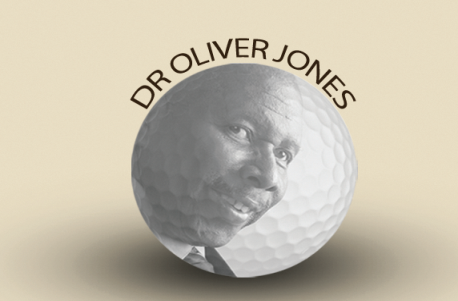 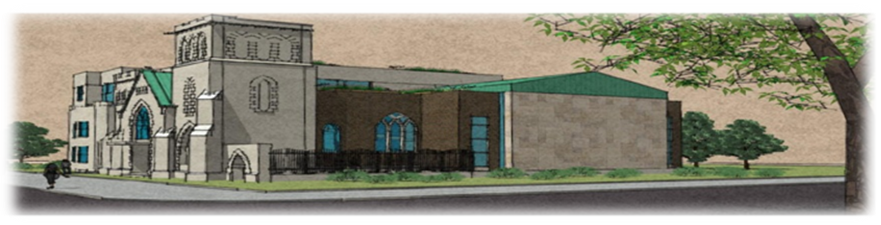                   Dr. Oliver Jones Golf TournamentClub de Golf Atlantide Golf Course,                   SPONSORSHIP FORMName of Organization:  _________________________________________________________________Contact Name: ________________________________________________________________________Address:   ____________________________________________________________________________ Email: _______________________________________ Tel.: ___________________________________Please select from the following sponsorship opportunities: □ Platinum ......$1,800.00      □ Gold......$1,000.00      □ Silver......$300.00   □ Wine......$100.00   □ I have enclosed a cheque payable to the Union United Church.  Please mail cheque to Union United Church 3007 Delisle, Montreal, Quebec, H4C 1M8   Tax receipts will be provided for the eligible portion of the fees.For more information, please contact June Keene Tel.: (514) 743-1397; Email: j_keene@hotmail.com or Athenia Charles Tel.: (514) 220-0538; Email:  atheniacharles943@gmail.com2201 Boulevard Don Quichotte, Notre-Dame-de-l'Île-Perrot, QC J7V 7P2                                                  Friday, August 19, 2016Platinum Sponsors     $1,800Team photos with Dr. Oliver JonesHole SponsorshipLogo on sponsorship banner Recognition at registration tableRecognition on Union websiteGolf and dinner for a 4 man teamTax receiptGold Sponsors            $,1000Hole SponsorshipLogo on sponsorship bannerRecognition at registration tableRecognition on Union websiteTax receiptSilver Sponsors             $300Hole sponsorshipRecognition at registration tableRecognition  on Union websiteTax receiptWine  Sponsors             $100Recognition on dinner signageRecognition  on Union websiteTax receipt